Программа спортивной подготовки разработана на основании  требований федеральных государственных стандартов и рассчитана на  8  и более лет.Срок реализации программы на этапах спортивной подготовки:- начальная подготовка — 3 года;- тренировочный этап (этап спортивной специализации) — 3 года;- этап совершенствования  спортивного мастерства — без ограничений;- этап высшего спортивного мастерства — без ограничений.  Занятия проходят в удобное для детей и родителей утреннее, послеобеденное и вечернее время, под руководством сильнейшего тренерского состава, в числе которого Мастера спорта, Мастера спорта Международного класса, тренеры высшей категории.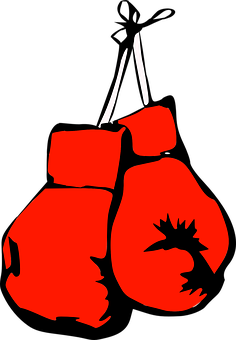 Набор занимающихся на спортивное отделение бокс по программе спортивной подготовки осуществляется в период с 1 сентября по 15 октября текущего года, на основании результатов индивидуального отбора, который заключается в оценке общей физической и специальной физической подготовки поступающих в соответствии с нормативами, определенными Федеральными стандартами спортивной подготовки и программами спортивной подготовки. Приём контрольных нормативов осуществляется приемной комиссией по виду спорта бокс, согласно регламенту в период с 10 сентября по 15 октября.Нормативы общей физической и специальной физической подготовки для зачисления в группы  на этапе начальной подготовкиПеречень документов для приема в ГАУ РО СШОР «Академия единоборств»При поступлении в ГАУ РО «СШОР «Академия единоборств» заявитель (уполномоченное лицо) представляет следующие документы:Заявление установленного образца о приеме в УчреждениеКопию свидетельства о рождении либо копию паспорта поступающего.Заключение о состоянии здоровья поступающего, выданное в соответствии с правовыми актами федерального органа исполнительной власти в сфере здравоохранения, с заключением врача о возможности заниматься избранным видом спорта.Копию полиса обязательного медицинского страхования.Классификационную книжку спортсмена (при ее наличии) или иной документ, подтверждающий спортивную квалификацию (в случае зачисления на тренировочный этап (этап спортивной специализации), этапы совершенствования спортивного мастерства и высшего спортивного мастерства.Копия СНИЛС.Фото 3х4 – 4шт.Документы на прием в Академию единоборств можно подать в электронном виде по адресу:     e-mail: recept@sport-rzn.ru или info@sport-rzn.ru,  а также при личном присутствии инструктору-   методисту Академии единоборств.Информацию можно получить по телефонам: +7(4912) 55-18-77; 55-18-73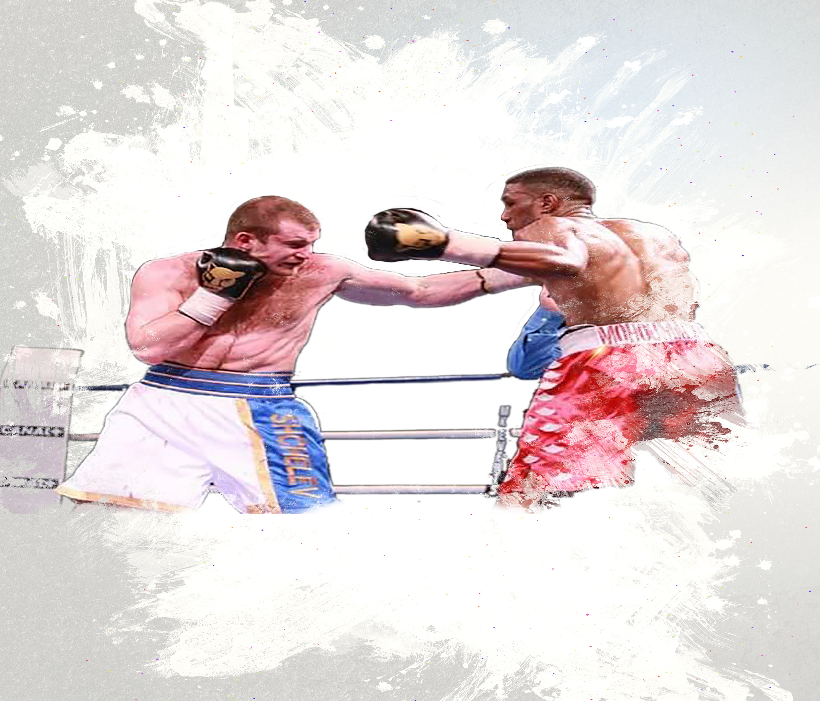 ПРИГЛАШАЕМ НА БОКС!ГАУ РО «СШОР «Академия единоборств» приглашает мальчиков и девочек  от 10 лет для занятий боксом  на бюджетной основе  по программе спортивной подготовки    НАШИ ТРЕНЕРЫ    НАШИ ТРЕНЕРЫ    НАШИ ТРЕНЕРЫ     ГРУППА     ГРУППАРАСПИСАНИЕРАСПИСАНИЕ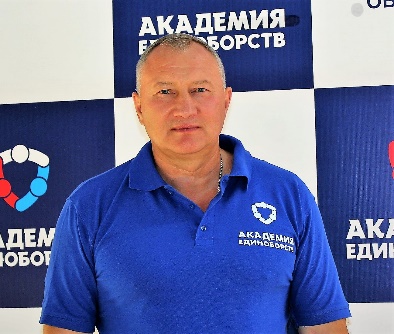 Игнатьев Герман Викторович, мастер спорта, тренер высшей категории ЭВСМ ЭВСМ Понедельник              Вторник                            Среда                             Четверг                      Пятница                      Суббота  18:00-20:30Понедельник              Вторник                            Среда                             Четверг                      Пятница                      Суббота  18:00-20:30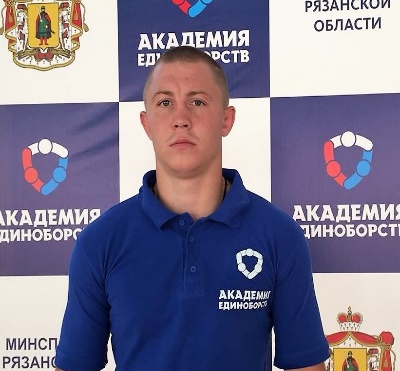 Фомин                          Евгений Олегович,мастер спорта, тренерНП-110  летНабор открытНП-110  летНабор открытПонедельник        15:30-17:00                             Среда                     15:30-17:00                    Пятница              15:30-17:00          Понедельник        15:30-17:00                             Среда                     15:30-17:00                    Пятница              15:30-17:00          Фомин                          Евгений Олегович,мастер спорта, тренерФСГ от 18 летФСГ от 18 лет 18:30-20:00 18:30-20:00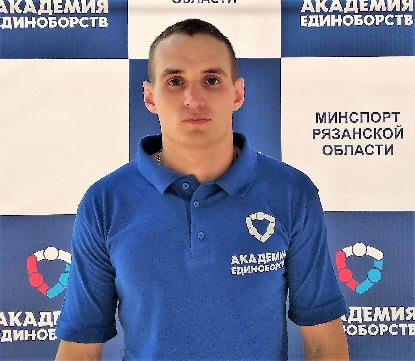 Белозеров Иван Сергеевич,мастер спорта, тренерНП-1 от 10 летНабор открытНП-1 от 10 летНабор открытВторник             16:00 - 17:30           Четверг             16:00 - 17:30          Суббота            12:00 - 13:30          Вторник             16:00 - 17:30           Четверг             16:00 - 17:30          Суббота            12:00 - 13:30          Белозеров Иван Сергеевич,мастер спорта, тренерНП-1      от 10 летНабор открытНП-1      от 10 летНабор открытВторник           10:00-11:30           Четверг            10:00-11:30          Суббота           12:00-13:30          Вторник           10:00-11:30           Четверг            10:00-11:30          Суббота           12:00-13:30          Белозеров Иван Сергеевич,мастер спорта, тренерФСГ от 18 летФСГ от 18 летВторник            19:30-21:00     Четверг            19:30-21:00 Суббота           13:30-15:00Вторник            19:30-21:00     Четверг            19:30-21:00 Суббота           13:30-15:00Белозеров Иван Сергеевич,мастер спорта, тренерФСГ от 18 летФСГ от 18 летПонедельник                       Среда                              Пятница              20:00-21:30Понедельник                       Среда                              Пятница              20:00-21:30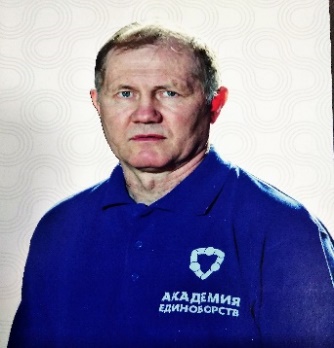                 Панин  Александр Борисович,мастер спорта международного класса,тренерЭССМЭССМПонедельник                      Вторник                                 Среда                                Четверг                        Пятница                        Суббота  18:00-20:30            Понедельник                      Вторник                                 Среда                                Четверг                        Пятница                        Суббота  18:00-20:30            Развиваемые физическиекачестваКонтрольные упражнения (тесты)                       СкоростьБег 30 м ( не более 5,4)                       СкоростьБег 100 м ( не более 16 с)ВыносливостьБег 3000 м (не более 15 мин)Силовая выносливостьСгибание и разгибание рук в упоре лежа на полу (не менее 35 раз)СилаПодтягивание из виса на перекладине (не менее 6 раз)СилаПодъем  ног к перекладине ( не менее 6 раз)СилаЖим штанги лежа (весом не менее веса собственного тела)Скоростно-силовыеПрыжок в длину с места (не менее 180 см)Скоростно-силовыеТолчок  набивного мяча (медицинбола) 4 кг (сильнейшей рукой не менее 6 м, слабейшей рукой не менее 4 м)